Márton napi séta és kocogásCsökmőn2020. november 11-én 14 órátólRajt: a Faluháztól. Táv: 2020 m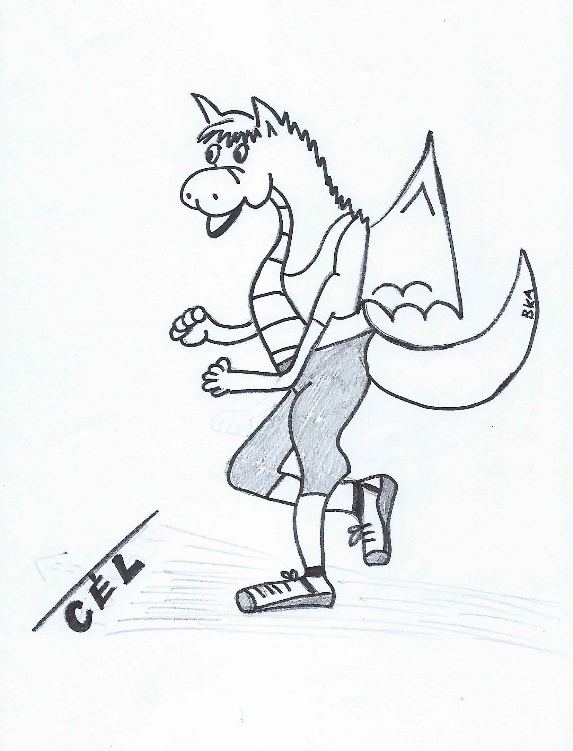 A programmal felhívjuk a figyelmet a rendszeres mozgás, az egészséges életmód fontosságára, az őszi sportolás, a friss levegőn végzett szabadtéri mozgás jótékony, immunrendszert erősítő hatására, a rendszeres testedzés fontosságára. A rendezvényre várunk minden gyermek és felnőtt sportkedvelőt, aki kíváncsi edzettségének és felkészültségének állapotára.Novemberben Márton napján,
Aki libát nem eszik.
Egész évben éhezik.Minden résztvevő forró teát és libazsíros kenyeret kap lilahagymával!